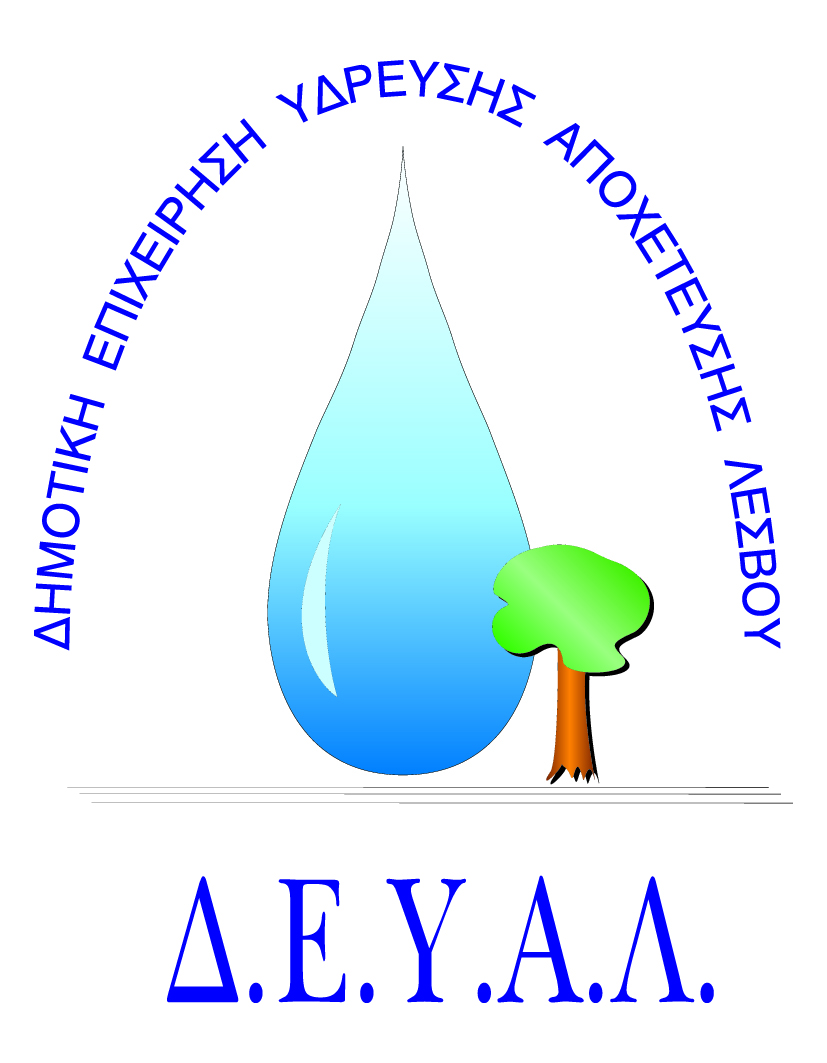  ΔΗΜΟΤΙΚΗ ΕΠΙΧΕΙΡΗΣΗ             ΥΔΡΕΥΣΗΣ ΑΠΟΧΕΤΕΥΣΗΣ                   ΛΕΣΒΟΥTΜΗΜΑ ΠΡΟΜΗΘΕΙΩΝ                                                                   Μυτιλήνη 01/06/2018Αρμόδιος: Πολυχρόνης Γιάννης					Αρ. πρωτ. 6098Τηλ. &Fax: 2251041966Email: promithion@deyamyt.gr 			ΠΡΟΣΚΛΗΣΗ ΕΚΔΗΛΩΣΗΣ ΕΝΔΙΑΦΕΡΟΝΤΟΣ ΠΡΟΜΗΘΕΙΑΣΘΕΜΑ: Επείγουσα προμήθεια σωλήνας με παρελκόμενα στην γεώτρηση ΄΄Κατάπυργος΄΄ της Δ.Κ. Λισβορίου της Δ.Ε. Πολιχνίτου.
ΠΛΗΡ:ΚΑΡΑΚΩΝΣΤΑΝΤΙΝΟΣ ΓΡΗΓΟΡΗΣ ΤΗΛ.ΕΠΙΚ. 6936806764Λήξη Προθεσμίας υποβολής προσφορών: Παρασκευή 01-06-2018 και ώρα 14:00Χρόνος Αποσφράγισης προσφορών	: Παρασκευή 01-06-2018 και ώρα 14:00Χρόνος Παράδοσης				: Ετοιμοπαράδοτο Όροι Πληρωμής				: Εξήντα (60) ημέρες μετά την παραλαβήΤόπος Παράδοσης	 : Χώρος Γεώτρησης Τρόπος υποβολής προσφοράς (έντυπο 1 και 2):  1) Fax(2251041966) ή 2) email (promithion@deyamyt.gr) ή 3) σε σφραγισμένο φάκελο στα γραφεία της ΔΕΥΑΛ (Ελ.Βενιζέλου 13 – 17, 1ος όροφος) 
                                                                                   Η ΓΕΝΙΚΗ ΔΙΕΥΘΥΝΤΡΙΑ                                                                                           ΤΗΣ ΔΕΥΑΛ                                                                                                  κ.α.α.	                                                                                 ΠΑΡΑΣΚΕΥΑΣ ΦΙΝΔΑΝΗΣΑ/ΑΤΕΧΝΙΚΗ ΠΕΡΙΓΡΑΦΗ/ΠΡΟΔΙΑΓΡΑΦEΣΠΟΣΟΤΗΤΑ1Σωλήνα U-PVC γεωτρήσεων διατομής 2 ½’’ 26 bar με άνω και κάτω άκρο ανοξείδωτο 150m2Συρματόσχοινο ανοξείδωτο Φ10160m3Σφυκτηράκια ανοξείδωτα6τεμ.